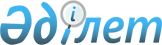 О внесении изменений в постановление акимата от 5 декабря 2011 года № 79 
и в решение маслихата города Астаны от 7 декабря 2011 года № 523/75-IV 
"Об установлении базовых ставок платы за земельные участки на территории города Астаны"Постановление акимата города Астаны от 4 декабря 2012 года № 83 и Решение маслихата города Астаны от 6 декабря 2012 года № 92/11-V. Зарегистрировано Департаментом юстиции города Астаны 11 января 2012 года № 762

      В соответствии со статьей 10 Земельного кодекса Республики Казахстан от 20 июня 2003 года, подпунктом 13) пункта 1 статьи 6,  подпунктом 8) пункта 1 статьи 27 Закона Республики Казахстан от 23 января 2001 года «О местном государственном управлении и самоуправлении в Республике Казахстан» акимат города Астаны ПОСТАНОВЛЯЕТ и маслихат города Астаны РЕШИЛ:



      1. Внести в постановление акимата от 5 декабря 2011 года № 79 и в решение маслихата города Астаны от 7 декабря 2011 года № 523/75-IV «Об установлении базовых ставок платы за земельные участки на территории города Астаны» (зарегистрировано в Реестре государственной регистрации нормативных правовых актов 26 декабря 2011 года за № 704, опубликовано в газетах «Вечерняя Астана» № 154 от 29 декабря 2011 года, «Астана ақшамы» № 150 от 29 декабря 2011 года) следующие изменения:



      преамбулу постановления и решения изложить в следующей редакции:

      «В соответствии со статьей 10 Земельного кодекса Республики Казахстан от 20 июня 2003 года, подпунктом 13) пункта 1 статьи 6,  подпунктом 8) пункта 1 статьи 27 Закона Республики Казахстан от 23 января 2001 года «О местном государственном управлении и самоуправлении в Республике Казахстан» акимат города Астаны ПОСТАНОВЛЯЕТ и маслихат города Астаны РЕШИЛ:»;



      пункт 1 изложить в следующей редакции:

      «Установить базовые ставки платы за земельные участки на территории города Астаны при их предоставлении в частную собственность под застройку или застроенные зданиями (строениями, сооружениями) и их комплексами, включая земли, предназначенные для их обслуживания, в размере 6 683 (шесть тысяч шестьсот восемьдесят три) тенге за один квадратный метр».



      2. Настоящее постановление акимата и решение маслихата города Астаны вводится в действие по истечении десяти календарных дней после дня его первого официального опубликования.
					© 2012. РГП на ПХВ «Институт законодательства и правовой информации Республики Казахстан» Министерства юстиции Республики Казахстан
				Аким города Астаны

_____________ И. ТасмагамбетовПредседатель сессии

маслихата города Астаны

_______________Н. МещеряковСекретарь маслихата города

Астаны

___________________С. Есилов